Imágenes artículo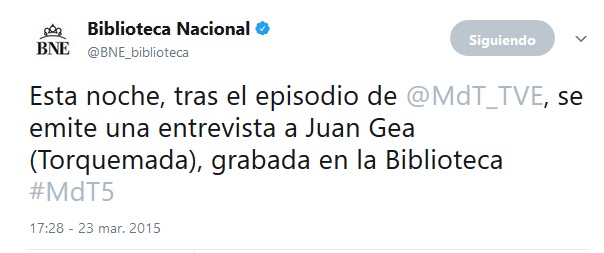 